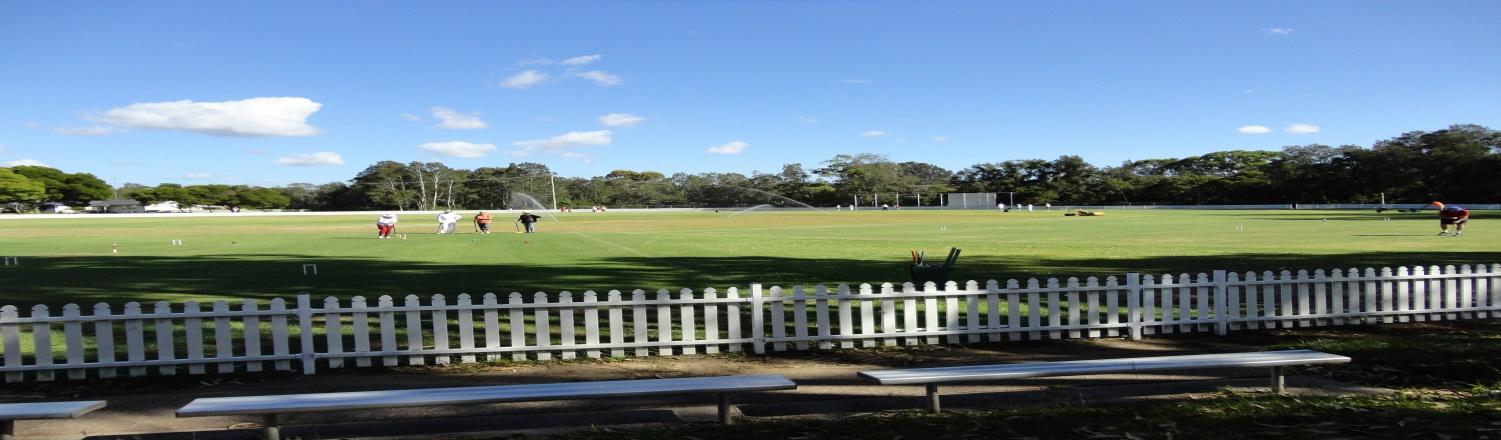        Toronto Croquet Club Inc.    Doubles Gala Level Play in Blocks                                                                    Saturday 20/05/17    $20 per player                         Closing date for applications:   Monday 01/05/17                Contacts:                         Kevin Davies 49592300Marie Munns 49530331      Sandwiches can be ordered Tea/Coffee etc.  provided   Entries restricted to six from each club       Entries accepted in strict order with payment      Registration and practice Friday  19/05/17 from 2 pm                      Games commence 8.30 am Saturday.  8.00 am Registration                         Toronto has an extreme weather policy that will be displayedTORONTO DOUBLES GALADATE: 20/05/17Partner:NAME:______________________________		NAME:______________________________ADDRESS:____________________________		ADDRESS:____________________________ _____________________________________		____________________________________EMAIL: __________________________________             EMAIL:_____________________________PHONE:_______________________________                  PHONE:______________________________CLUB:_________________________________                CLUB:________________________________HANDICAP:________  INDEX ______________	            HANDICAP:________INDEX_______________EVENT FEE: ____________				EVENT FEE:___________I AM/AM NOT ABLE TO REFEREE			I AM/AM NOT ABLE TO REFEREEForward to Toronto Croquet Club if payment made by direct debit toBSB: 637000    Account No 781230863.  (Please include your surname & initial)OR  Post to: Tournament Coordinator, PO Box 369 TORONTO 2283 WITH FEEPlease note late withdrawals, may not be entitled to a refund of entry fee.